ПРАВИТЕЛЬСТВО САНКТ-ПЕТЕРБУРГАКОМИТЕТ ПО СОЦИАЛЬНОЙ ПОЛИТИКЕ САНКТ-ПЕТЕРБУРГАРАСПОРЯЖЕНИЕот 30 октября 2023 г. N 3023-рО ВНЕСЕНИИ ИЗМЕНЕНИЙ В РАСПОРЯЖЕНИЕ КОМИТЕТА ПО СОЦИАЛЬНОЙПОЛИТИКЕ САНКТ-ПЕТЕРБУРГА ОТ 25.12.2012 N 307-Р1. Внести в распоряжение Комитета по социальной политике Санкт-Петербурга от 25.12.2012 N 307-р "О мерах по реализации постановления Правительства Санкт-Петербурга от 30.11.2012 N 1249 "О реализации статьи 127 Семейного кодекса Российской Федерации" следующие изменения:1.1. Приложение N 1 к распоряжению изложить в редакции согласно приложению к настоящему распоряжению.1.2. Пункт 2 распоряжения изложить в следующей редакции:"2. Контроль за выполнением распоряжения возложить на заместителя председателя Комитета по социальной политике Санкт-Петербурга Тугова Д.Б.".2. Контроль за выполнением распоряжения возложить на заместителя председателя Комитета по социальной политике Санкт-Петербурга Тугова Д.Б.Председатель Комитетапо социальной политикеСанкт-ПетербургаЕ.Н.ФидриковаПРИЛОЖЕНИЕк распоряжению Комитетапо социальной политикеСанкт-Петербургаот 30.10.2023 N 3023-рПРОГРАММАПОДГОТОВКИ ЛИЦ, ЖЕЛАЮЩИХ ПРИНЯТЬ НА ВОСПИТАНИЕ В СВОЮ СЕМЬЮРЕБЕНКА, ОСТАВШЕГОСЯ БЕЗ ПОПЕЧЕНИЯ РОДИТЕЛЕЙ1. Общие положения1.1. Программа подготовки лиц, желающих принять на воспитание в свою семью ребенка, оставшегося без попечения родителей (далее - Программа подготовки), не является образовательной программой, деятельность по реализации программы не относится к предмету регулирования законодательства об образовании. Программа подготовки включает минимальные требования к формированию Программы подготовки органами опеки и попечительства и(или) организациями, осуществляющими подготовку лиц, желающих принять на воспитание в свою семью ребенка, оставшегося без попечения родителей (далее - кандидаты в приемные родители), определяет структуру, тематический план, форму проведения подготовки, общую трудоемкость, а также итоговую аттестацию кандидатов в приемные родители. Программа подготовки осуществляется бесплатно на русском языке в очной форме. Прохождение Программы подготовки является обязательным для всех граждан, желающих принять в свою семью ребенка, оставшегося без попечения родителей (за исключением близких родственников ребенка, а также лиц, которые являются или являлись усыновителями и в отношении которых усыновление не было отменено, и лиц, которые являются или являлись опекунами (попечителями) детей и которые не были отстранены от исполнения возложенных на них обязанностей).Подготовка нижеперечисленных категорий граждан может осуществляться по их заявлению и(или) по обращению органов опеки и попечительства:близких родственников ребенка (родственники по прямой восходящей линии (бабушки, дедушки), полнородные и неполнородные (имеющие общего отца или мать) братья и сестры);лиц, которые являются или являлись усыновителями и в отношении которых усыновление не было отменено по их вине;лиц, которые являются или являлись опекунами (попечителями) детей и которые не были отстранены от исполнения возложенных на них обязанностей;отчима, мачехи ребенка, подавших заявление о его усыновлении (удочерении).1.2. Понятия и термины, используемые в Программе подготовки, применяются в значениях, определенных федеральным законодательством.1.3. Организация подготовки кандидатов в приемные родители осуществляется органами опеки и попечительства.2. Цели и задачи подготовки кандидатов в приемные родители2.1. Подготовка кандидатов в приемные родители осуществляется в целях оказания психологической и правовой помощи этим лицам, а также для профилактики возвратов детей из семей, принявших их на воспитание.2.2. Задачами подготовки кандидатов в приемные родители являются:2.2.1. Подготовка граждан к приему на воспитание детей, оставшихся без попечения родителей, выявление и исследование гражданами их воспитательных компетенций, родительских навыков и ресурсов семьи для воспитания и содержания ребенка, в том числе для охраны его прав и здоровья, создания безопасной среды, успешной социализации, а также образования и развития.2.2.2. Помощь гражданам в определении своей готовности к приему на воспитание ребенка, оставшегося без попечения родителей, в выборе формы устройства ребенка на воспитание в семью.2.2.3. Ознакомление граждан с основами законодательства в сфере защиты прав детей, оставшихся без попечения родителей, правами и обязанностями замещающих родителей.2.2.4. Профилактика кризисных ситуаций в семьях, принявших на воспитание детей, и снижение числа возврата детей, оставшихся без попечения родителей, из семей, принявших на воспитание детей.3. Содержание Программы подготовки кандидатовв приемные родители3.1. Содержание Программы подготовки кандидатов в приемные родители состоит из тематического плана, наименования и содержания разделов (тем) Программы подготовки. Общая трудоемкость Программы подготовки должна составлять не менее 63 и не более 80 академических часов, из них не менее 70% академических часов практических занятий.3.2. Тематический план Программы подготовки содержит разделы обязательные к изучению, но может быть дополнен иными разделами (темами) на усмотрение органов опеки и попечительства и(или) организаций, осуществляющих подготовку кандидатов в приемные родители, с учетом принципов клиентоцентричности. Последовательность изучения разделов Программы подготовки может быть адаптирована и изменена с учетом потребностей кандидатов в приемные родители.3.3. Содержание разделов Программы подготовки:3.3.1. Раздел 1. Введение в курс подготовки кандидатов в приемные родители.Раздел 1 Программы подготовки включает проведение с каждым из кандидатов в приемные родители индивидуального собеседования (структурированного интервью) в целях выяснения мотивов, ожиданий, понимания правовых и иных последствий приема ребенка на воспитание в семью, ресурсов семьи (материальных, социальных и психологических условий в семье, которые будут способствовать воспитанию ребенка):3.3.1.1. Содержание, цели и этапы проведения Программы подготовки кандидатов в приемные родители.3.3.1.2. Задачи подготовки, в том числе по следующим темам:выявление и формирование воспитательных компетенций, а также родительских навыков для содержания и воспитания детей-сирот и детей, оставшихся без попечения родителей (далее - дети, оставшиеся без попечения родителей), в том числе для охраны их прав и здоровья, создания безопасной среды, успешной социализации, образования и развития;оказание помощи кандидатам в приемные родители в определении своей готовности к приему на воспитание ребенка, оставшегося без попечения родителей, в выборе формы устройства ребенка на воспитание в семью, в выявлении своих слабых и сильных сторон, ресурсов и ограничений в воспитании приемного ребенка, как личных, так и семьи в целом, в осознании реальных проблем и трудностей, с которыми им предстоит встретиться в процессе воспитания приемного ребенка, ответственности приемных родителей;ознакомление кандидатов в приемные родители с основами законодательства Российской Федерации в сфере защиты прав детей, оставшихся без попечения родителей;формирование у кандидатов в приемные родители знаний в области детской психологии, развития ребенка и влияния его прошлого опыта (депривации, жестокого обращения, пренебрежения нуждами ребенка, разлуки с биологической семьей) на его психофизическое развитие и поведение;формирование у кандидатов в приемные родители представления о семье как о системе и ее изменениях после появления ребенка;ознакомление кандидатов в приемные родители с особенностями протекания периода адаптации ребенка в семье, а также с причинами "трудного" поведения ребенка и способами преодоления такого поведения;ознакомление кандидатов в приемные родители с обязанностями по сохранению здоровья ребенка и организации его безопасного воспитания;ознакомление кандидатов в приемные родители с существующими формами профессиональной помощи, поддержки и сопровождения приемных семей.3.3.1.3. Понятие обучающе-психологического тренинга, содержание особенностей и порядка его прохождения, а также прохождения психологического обследования кандидатов в приемные родители, осваивающих курс подготовки (в случае проведения такого обследования с согласия кандидатов в приемные родители).3.3.1.4. Причины, по которым дети остаются без попечения родителей, контингент детей в организациях для детей, оставшихся без попечения родителей; процедуры выявления ребенка, оставшегося без попечения родителей, его устройства в организации для детей, оставшихся без попечения родителей, и знакомства с потенциальной приемной семьей.3.3.1.5. Общая характеристика установленных семейным законодательством семейных форм устройства детей, оставшихся без попечения родителей.3.3.2. Раздел 2. Представление о потребностях развития приемного ребенка и о необходимых компетенциях приемных родителей. Понятие о мотивации приемных родителей.Раздел 2 Программы подготовки включает следующие темы:изучение потребностей развития ребенка (безопасность, здоровье, образование, умственное развитие, привязанность, эмоциональное развитие, идентичность, стабильные отношения в приемной семье, социальная адаптация - усвоение социальных норм и правил поведения, социальных ролей, общение со сверстниками и взрослыми, навыки самообслуживания - санитарно-гигиенические и бытовые навыки) и понимание кандидатами в приемные родители необходимости их обеспечивать;проведение оценки кандидатами в приемные родители своей способности обеспечить потребности развития ребенка с учетом условий жизни семьи (удаленность от инфраструктуры услуг населению, материально-бытовые условия, занятость, доход) и особенности семейной системы;проведение оценки кандидатами в приемные родители имеющихся у них компетенций по воспитанию ребенка, поиск путей формирования и возможности компенсации недостающих компетенций.3.3.3. Раздел 3. Этапы развития ребенка.Раздел 3 Программы подготовки включает следующие темы:общая характеристика основных возрастных периодов развития ребенка (младенчество, ранний возраст, дошкольный возраст, младший школьный возраст, подростковый возраст, юношество);роль психологических потребностей в личностном развитии: привязанность, безопасность, идентичность.3.3.4. Раздел 4. Особенности развития и поведения ребенка, оставшегося без попечения родителей, подвергавшегося жестокому обращению. Диспропорции развития ребенка.Раздел 4 Программы подготовки включает следующие темы:виды жестокого обращения (пренебрежение нуждами ребенка, физическое, психологическое и сексуальное насилие) и их последствия для физического, эмоционального, интеллектуального, социального и сексуального развития ребенка;диспропорция развития ребенка; понятия "умственная отсталость" и "задержка психического развития", их отличия;семья как реабилитирующий фактор для ребенка, пережившего жестокое обращение;оценка кандидатом в приемные родители своей возможности воспитывать ребенка, пережившего жестокое обращение.3.3.5. Раздел 5. Последствия от разрыва с кровной семьей для развития ребенка, оставшегося без попечения родителей (нарушение привязанности, особенности переживания горя и потери, формирование личной и семейной идентичности).Раздел 5 Программы подготовки включает следующие темы:потребность в привязанности, идентичность как основа благополучного развития ребенка. Роль биологических родителей и кровных родственников в жизни ребенка и преодоление стереотипов мышления, связанных с восприятием их места в жизни ребенка;причины возникновения, проявления и последствия эмоциональной депривации у ребенка, оставшегося без попечения родителей;типы "нарушенной привязанности" (понятие "негативной (невротической) привязанности", "амбивалентной привязанности", "избегающей привязанности", "дезорганизованной привязанности");понятие "горя и потери" в жизни ребенка, оставшегося без попечения родителей. Психологические особенности и этапы процесса переживания ребенком горя, связанного с потерей семьи (шок, потрясение и недоверие, отрицание, стадия гнева и смешения чувств, депрессия, принятие). Последствия вторичного отказа приемных родителей от ребенка.3.3.6. Раздел 6. Адаптация приемного ребенка и приемной семьи.Раздел 6 Программы подготовки включает следующие темы:особенности ожиданий приемных семей; страхи, тревоги и разочарования взрослых в разные периоды адаптации; подготовка родственников к появлению приемного ребенка;этапы адаптационного периода; чувства и переживания ребенка, приходящего в семью; способы преодоления трудностей адаптации;тайна усыновления; ее реальные и мнимые преимущества и сложности; способы, как сказать ребенку, что он приемный;роль специалистов в оказании помощи приемным родителям в период адаптации ребенка в приемной семье.3.3.7. Раздел 7. "Трудное" поведение приемного ребенка, навыки управления "трудным" поведением ребенка.Раздел 7 Программы подготовки включает следующие темы:формы "трудного" поведения приемного ребенка: воровство, ложь, агрессия, попрошайничество, бродяжничество, избегание близких отношений, амбивалентное поведение, аддиктивное поведение (прием алкоголя, наркотиков, сильнодействующих веществ); их причины и способы работы с ними;эффективность и приемлемость наказаний и поощрений ребенка;причины задержки усвоения ребенком этических ценностей и общественных норм;понимание приемными родителями того, как их собственный опыт влияет на отношение к детям с "трудным" поведением, осознание своих слабых и сильных сторон, понимание, каким образом в решении проблем "трудного" поведения могут помочь специалисты.3.3.8. Раздел 8. Обеспечение безопасности ребенка. Меры по предотвращению рисков жестокого обращения и причинения вреда здоровью ребенка.Раздел 8 Программы подготовки включает следующие темы:создание безопасных условий для воспитания ребенка в доме и в обществе в зависимости от его возрастных особенностей и опыта жизни (в том числе в связи с воспитанием в организации для детей, оставшихся без попечения родителей, безнадзорностью в семье родителей, бродяжничеством);способы безопасного поведения ребенка в ситуациях, несущих риск жестокого обращения с ним;предотвращение рисков жестокого обращения с ребенком в приемной семье, на улице и в общественных местах;медицинские аспекты ухода за ребенком в зависимости от возраста, состояния здоровья и развития.3.3.9. Раздел 9. Особенности полового воспитания приемного ребенка.Раздел 9 Программы подготовки включает следующие темы:возрастные закономерности и особенности психосексуального развития ребенка, разница в проявлениях нормальной детской сексуальности и сексуализированного поведения;формирование половой идентичности у ребенка; полоролевая ориентация и осознание половой принадлежности;способы защиты ребенка от сексуального насилия.3.3.10. Раздел 10. Роль семьи в обеспечении потребностей развития и реабилитации ребенка.Раздел 10 Программы подготовки включает следующие темы:родительское отношение к ребенку и его влияние на формирование личности и характера ребенка;стабильность семейных отношений кандидатов в приемные родители;способы реагирования семьи на стрессовые ситуации;социальные связи семьи кандидата в приемные родители; система внешней поддержки и собственные ресурсы семьи;семья как реабилитирующая среда: образ жизни семьи, семейный уклад, традиции;понимание всеми членами семьи кандидатов в приемные родители проблем своей семьи, своих возможностей и ресурсов, сильных и слабых сторон.3.3.11. Раздел 11. Основы законодательства Российской Федерации об устройстве детей, оставшихся без попечения родителей, на воспитание в семьи граждан.Раздел 11 Программы подготовки включает следующие темы:правовое положение детей, оставшихся без попечения родителей, и основания их устройства на воспитание в семью;формы семейного устройства: усыновление, опека или попечительство; формы опеки (возмездная и безвозмездная); различия между формами семейного устройства;требования, предъявляемые законодательством Российской Федерации к кандидатам в приемные родители; порядок предоставления кандидатами в приемные родители документов для получения заключения о возможности гражданина быть усыновителем, опекуном, попечителем или приемным родителем;порядок предоставления кандидатами в приемные родители сведений о детях, оставшихся без попечения родителей, органами опеки и попечительства, региональными и федеральным операторами государственного банка данных о детях, оставшихся без попечения родителей;правила посещения организаций для детей, оставшихся без попечения родителей, обязанности администрации такой организации; возможность проведения независимого медицинского обследования ребенка;порядок принятия судом решения об усыновлении ребенка; порядок подготовки и подачи заявления в суд; правовые аспекты тайны усыновления; возможность и последствия изменения ребенку фамилии, имени, отчества, даты и места рождения;порядок оформления органом опеки и попечительства и организацией для детей, оставшихся без попечения родителей, документов на ребенка, передаваемого на воспитание в семью, в зависимости от формы устройства, перечень документов ребенка, передаваемых приемной семье;порядок оформления (переоформления) документов на ребенка усыновителем, опекуном или попечителем после вступления в силу решения о передаче ребенка на воспитание в семью;меры социальной поддержки приемных семей и детей, воспитывающихся в них, установленные федеральным законодательством и законодательством субъекта Российской Федерации; выплаты, осуществляемые на содержание ребенка, переданного на воспитание в семью, в зависимости от формы семейного устройства;защита личных неимущественных и имущественных прав ребенка;порядок осуществления органами опеки и попечительства контроля за условиями жизни и воспитания ребенка в приемной семье; порядок предоставления опекунами или попечителями, приемными родителями ежегодного отчета о хранении, использовании имущества несовершеннолетнего подопечного и управлении таким имуществом;правовые последствия усыновления, установления опеки или попечительства - личные неимущественные и имущественные права, обязанности и ответственность усыновителей, опекунов или попечителей, а также членов их семей;порядок возмещения ущерба, нанесенного ребенком приемной семье, приемной семьей ребенку, третьими лицами приемной семье и ребенку;последствия отмены усыновления, опеки и попечительства;порядок обжалования решений органов опеки и попечительства, федеральных судов общей юрисдикции Российской Федерации.3.3.12. Раздел 12. Взаимодействие приемной семьи с органами опеки и попечительства и иными организациями, предоставляющими услуги детям и семьям.Раздел 12 Программы подготовки включает следующие темы:родительские и профессиональные функции приемной семьи;взаимодействие приемной семьи с органами опеки и попечительства, с организациями, оказывающими медико-социальную и психолого-педагогическую помощь таким семьям, с биологической семьей ребенка, а также важность такого взаимодействия;информирование кандидатов в приемные родители о доступной инфраструктуре социальных услуг для приемных семей в месте проживания семьи; взаимодействие приемных семей с социальным окружением и родительским сообществом.3.3.13. Раздел 13. Подведение итогов освоения курса подготовки кандидатов в приемные родители, итоговая аттестация.Раздел 13 Программы подготовки включает следующие темы:обсуждение результатов освоения курса подготовки кандидатов в приемные родители, выполнения домашних заданий;итоговая аттестация кандидатов в приемные родители;обсуждение степени усвоения курса подготовки кандидатов в приемные родители;проведение самооценки кандидатов в приемные родители и выявление готовности кандидатов в приемные родители к приему ребенка на воспитание;составление итогового заключения о готовности и способности кандидатов в приемные родители к приему детей на воспитание в семью (составляется совместно с кандидатами в приемные родители по их желанию).4. Требования к уровню подготовки кандидатовв приемные родители4.1. Организации, осуществляющие подготовку кандидатов в приемные родители, самостоятельно определяют методы оценки уровня успешности освоения Программы подготовки.4.2. Итоговая аттестация включает в себя оценку следующих знаний:о формах устройства ребенка на воспитание в семью, возможностях и формах сотрудничества с организациями, действующими в сфере опеки и попечительства;о перечне документов необходимых для представления в органы опеки и попечительства для получения заключения о возможности быть кандидатом в усыновители, опекуны (попечители) и отчетной документации опекуна (попечителя);о правах и обязанностях лиц, принявших ребенка в семью;об ответственности за жизнь и здоровье ребенка, его воспитание и развитие, которую замещающие родители берут на себя в связи с приемом в свою семью ребенка, оставшегося без попечения родителей;о правилах безопасного воспитания приемных детей в зависимости от возраста ребенка, в том числе о возможностях осуществления контакта ребенка с его кровными родителями и родственниками, с обеспечением безопасности для ребенка;о последствиях разрыва ребенка с кровной семьей и влияния прошлого опыта на психофизическое развитие и поведение ребенка;о воспитательских компетенциях, необходимых для воспитания в своей семье ребенка, оставшегося без попечения родителей, о ресурсах и рисках приемного родителя относительно потребностей конкретного ребенка (детей);о санитарно-гигиенических правилах и нормах воспитания детей в семье;о возрастных закономерностях и особенностях психосексуального развития ребенка, методах и приемах полового воспитания в семье;об особенностях протекания периода адаптации ребенка в замещающей семье;о способах формирования социально-бытовых умений ребенка в зависимости от его возраста, жизненного опыта и особенностей развития.В случае успешного прохождения итоговой аттестации кандидатам в приемные родители выдается свидетельство о прохождении подготовки лиц, желающих принять на воспитание в свою семью ребенка, оставшегося без попечения родителей, по форме, утвержденной приказом Министерства образования и науки Российской Федерации от 20.08.2012 N 623 "Об утверждении требований к содержанию программы подготовки лиц, желающих принять на воспитание в свою семью ребенка, оставшегося без попечения родителей, и формы свидетельства о прохождении такой подготовки на территории Российской Федерации".В случае пропуска более 30% от общего количества занятий кандидат в приемные родители получает справку о прохождении части подготовки и имеет право пройти пропущенные занятия в составе другой группы в той же организации, осуществляющей подготовку лиц, желающих принять на воспитание в семью ребенка, оставшегося без попечения родителей.Кандидатам в приемные родители, которые по результатам прохождения итоговой аттестации не освоили Программу подготовки, выдается уведомление, содержащее информацию о разделах Программы подготовки, не усвоенных гражданином, и рекомендации гражданину для оценки своих ресурсов и родительских компетенций (далее - Уведомление). В дальнейшем после выполнения рекомендаций кандидат в приемные родители может повторно пройти итоговую аттестацию. Форма Уведомления разрабатывается и утверждается организацией, осуществляющей подготовку кандидатов в приемные родители.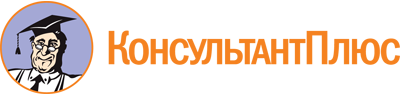 Распоряжение Комитета по социальной политике Санкт-Петербурга от 30.10.2023 N 3023-р
"О внесении изменений в распоряжение Комитета по социальной политике Санкт-Петербурга от 25.12.2012 N 307-р"Документ предоставлен КонсультантПлюс

www.consultant.ru

Дата сохранения: 12.07.2024
 N п/пНаименование разделаВсего часовЛекцииТренингиИндивидуальное консультирование1Введение в курс подготовки кандидатов в приемные родители71332Представление о потребностях развития приемного ребенка и необходимых компетенциях приемных родителей. Понятие о мотивации приемных родителей91,56,513Этапы развития ребенка211-4Особенности развития и поведения ребенка, оставшегося без попечения родителей, подвергавшегося жестокому обращению. Диспропорции развития ребенка413-5Последствия от разрыва с кровной семьей для развития ребенка, оставшегося без попечения родителей (нарушения привязанности, особенности переживания горя и потери, формирование личной и семейной идентичности)413-6Адаптация приемного ребенка и приемной семьи61327"Трудное" поведение приемного ребенка, навыки управления "трудным" поведением ребенка81,56,5-8Обеспечение безопасности ребенка. Меры по предотвращению рисков жестокого обращения и причинения вреда здоровью ребенка413-9Особенности полового воспитания приемного ребенка211-10Роль семьи в обеспечении потребностей развития и реабилитации ребенка716-11Основы законодательства Российской Федерации об устройстве детей, оставшихся без попечения родителей, на воспитание в семьи граждан22--12Взаимодействие приемной семьи с органами опеки и попечительства и иными организациями, предоставляющими услуги детям и семьям2-2-13Подведение итогов освоения курса подготовки кандидатов в приемные родители, итоговая аттестация6--6Итого63133812